Bekijk het netwerk. Welke persoon heeft een beroep dat jou leuk lijkt? Markeer die.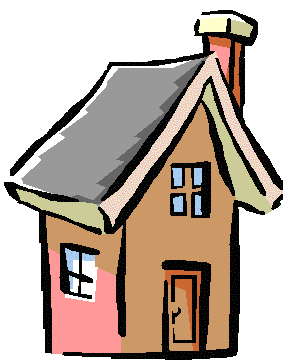 THUISOPDRACHT 5.13THUISOPDRACHT 5.13Schrijf van minimaal vijf personen uit hun netwerk het beroep op. Bespreek samen wat het beroep ongeveer inhoudt.Schrijf van minimaal vijf personen uit hun netwerk het beroep op. Bespreek samen wat het beroep ongeveer inhoudt.Schrijf van minimaal vijf personen uit hun netwerk het beroep op. Bespreek samen wat het beroep ongeveer inhoudt.Schrijf van minimaal vijf personen uit hun netwerk het beroep op. Bespreek samen wat het beroep ongeveer inhoudt.Schrijf van minimaal vijf personen uit hun netwerk het beroep op. Bespreek samen wat het beroep ongeveer inhoudt.1.Naam bekende van je ouder/opvoeder:Naam bekende van je ouder/opvoeder:Beroep van die bekende:	Beroep van die bekende:	2.Naam bekende van je ouder/opvoeder:Naam bekende van je ouder/opvoeder:Beroep van die bekende:	Beroep van die bekende:	3.Naam bekende van je ouder/opvoeder:Naam bekende van je ouder/opvoeder:Beroep van die bekende:	Beroep van die bekende:	4.Naam bekende van je ouder/opvoeder:Naam bekende van je ouder/opvoeder:Beroep van die bekende:	Beroep van die bekende:	5.Naam bekende van je ouder/opvoeder:Naam bekende van je ouder/opvoeder:Beroep van die bekende:	Beroep van die bekende:	